English grammar.1.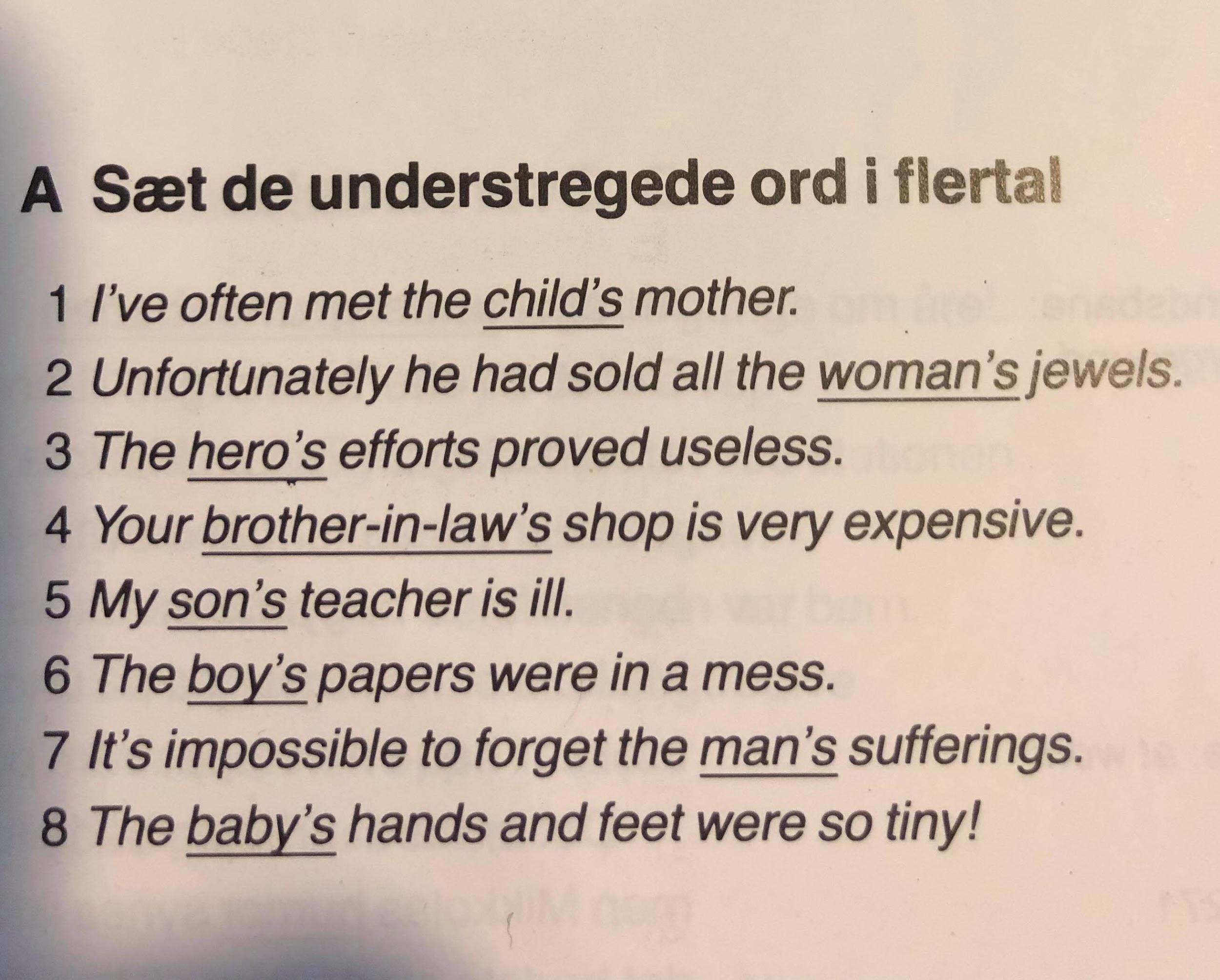 2. UmsetHetta er nýggja húsið hjá mammu.Nú eru tveir dagar til arbeiðis farnir til spillisTey sigldu yvir um ánnaOkkum dámar ikki dreingjaskúlar Kann eg fáa eitt kilo av donskum súreplum?Húsið hjá tær er størri enn húsið hjá nábúgvanum.Kirkjan er er hægri enn húsið hjá læknanumHann er borgarstjóri í London Mann kann leiga ein bát og sigla upp eftir TemsánniJohn brúkar alla sína frítið heima hjá abba sínumStjórin hevur bílagt fimm kassar av reyðum sodavatni.Kokkurin hevur fingið sær frí í nakrar vikur.Hvør er hatta? Hattar eru vinirnir hjá mínum manni. Eg kennir teir ikki.Báturin hjá mær er størri enn báturin hjá abba tínum. 